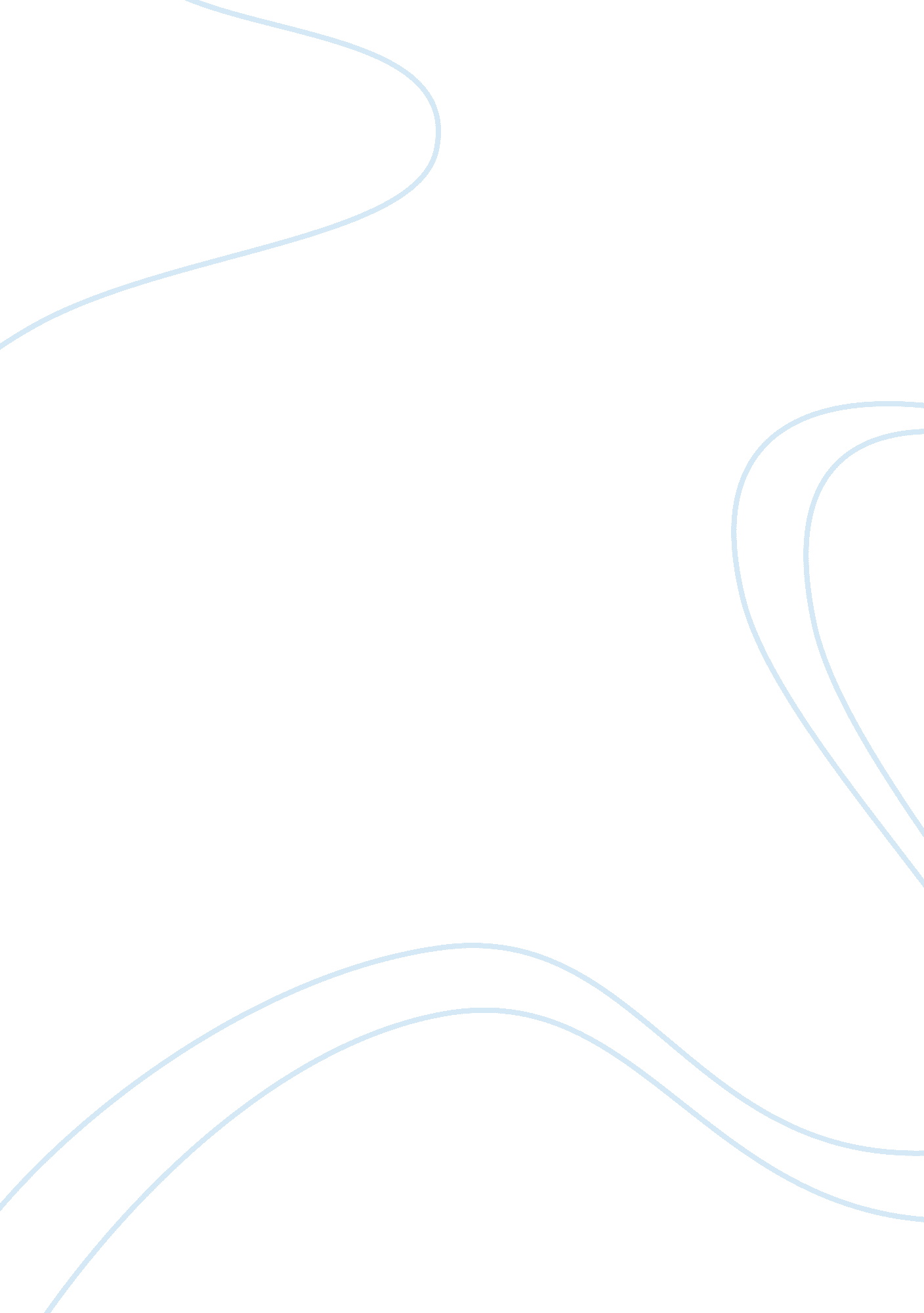 Learning style inventory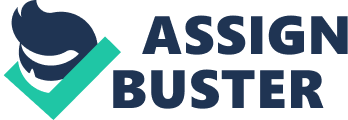 Learning Style Inventory The learning style that I scored highest on was the solitary or intrapersonal learning style. When I read the explanation of this style I agreed with most of what it said. I am someone who tends to spend most of my time in m head and thinking about anything that is interesting. I do not like working in groups because there are people who will work in the group and then there are always one or two who are slackers. I do know myself pretty well and I tend to be a loner. During many years in school I seemed to drive many of my teachers crazy because I was always asking questions. Sometimes these questions seemed obvious or sometimes they were questions that begged for them to go deeper into the subject matter. If I was asking obvious questions I was asking because I needed clarification to make sure I was on the same page as the teacher. 
I am not a person that is quick to respond when there is a problem. The explanation of solitary learning style says that these people have a tendency to withdraw while they are solving a problem rather than talk to someone. This is the type of person I am which drives some of my friends crazy. I just like to think about things before I act on them. 
The classes I like most are those that allow me to do my own work in my own style. I do not like classes that have a set patter of things that have to be done and that expect you just to do the work without question. I like questioning and I learn more when the professors are patient and answer what I am asking. Many of my classes fit my learning style but to pick one it would have to be an English class that I had a couple of semesters ago. The teacher made English interesting because we were given a choice of projects around a theme. As an example, we were supposed to go out and look at a couple of stores and decide what they were " really" selling. Once we did this we were to write up a compare and contrast paper. The teacher was outgoing and during class time he had us reading very interesting short stories and commenting on them. His techniques matched my learning style because we were able to express ourselves in writing and he did not press those who did not talk in class. I thought he was a very interesting person and I enjoyed his class very much. 
I found it interesting that security guards were one of the " common pursuits" that this learning style inventory suggested. I can see how it might be a profession where you would work by yourself but it still seems that you would be working around people and it would not be as solitary as a author or a researcher; both of these were also common pursuits of the this learning style. 
The only thing that I disagreed with was the fact that they said that most people in this category keep a log or a journal and they even encouraged you to do so. I have not found value in keeping a journal because I carry most of the things that are interesting to me in my head. When I looked at the section where they told you to keep the journal, I thought it looked like too much work. 
The website suggested that you should get used to asking other people who have more experience than you about the things that interest you and what they did in certain situations. I am thinking about this but I think that someone with more experience would probably try and give you advice rather than be objective about the situation. 
I do think it is important to know your learning style and to look for ways to use it in any of the classes you take. Although you cannot change the way that a teacher teaches, you can change the way that you take in the information. 